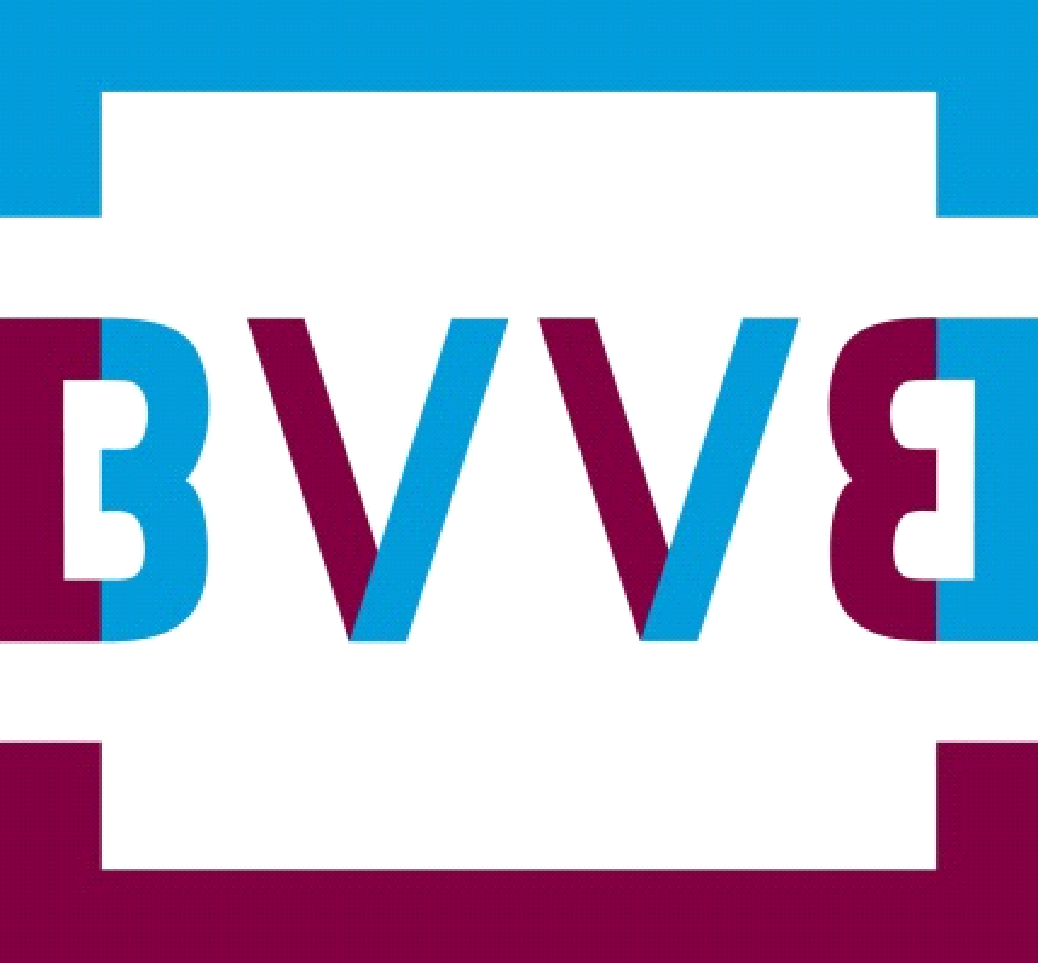 FUNCTIESCHETS
SECRETARIS BVVBFunctie-eisen:Ter zake kundig op VvE Beheer-gebied;teamspeler;100 % inzet.Taken:De secretaris wordt in zijn/haar taak ondersteund door het secretariaat.afhandeling vragen van leden;in- en uitschrijving leden;klachtenafhandeling. regulier overleg met het secretariaat en de voorzitter;actieve voorbereiding op en deelname aan bestuursoverleggen (verslaglegging wordt verzorgd door het secretariaat).actieve deelname aan bijeenkomstenN.b. Vrijwilligerswerk is niet vrijblijvend.